муниципальное автономное дошкольное образовательное учреждение  детский сад общеразвивающего вида №9 "Василек"  г. Грязи                                Грязинского муниципального района                                                                        Липецкой области.Конспект занятия по экспериментированию в старшей группе"Воздух и вода с нами навсегда!"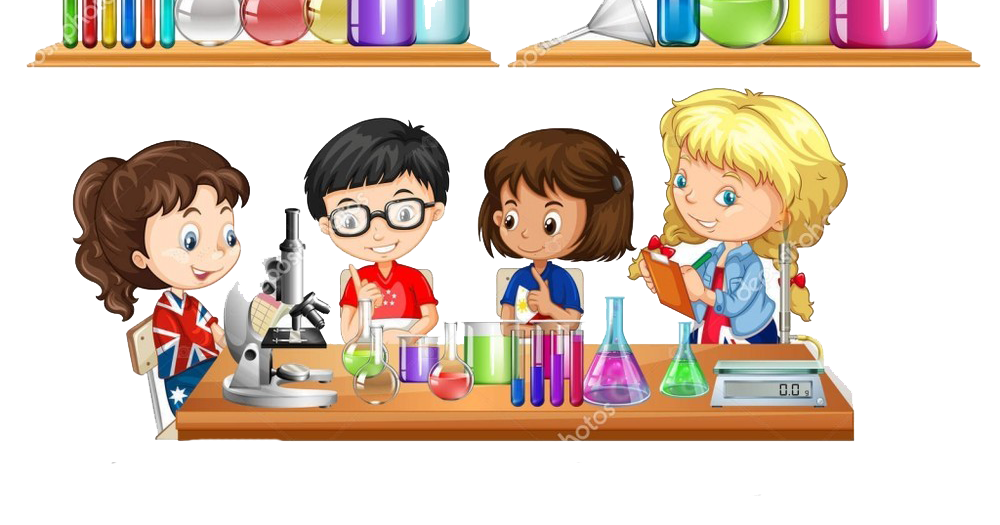 Выполнила:воспитатель высшей категории Иванова Д.А                                                Грязи 2020 год.Интеграция образовательных областей:«Познание»- Закрепить представление детей о свойствах воздуха (невидим, бесцветен, не имеет запаха, при нагревании расширяется, а при охлаждении сжимается); о свойствах воды (без запаха, прозрачная, не имеет постоянной формы, является растворителем для некоторых веществ)- Развитие органов слуха, зрения, обоняния.- Развивать познавательную активность детей в процессе экспериментирования.«Социально-коммуникативное развитие»- Способствовать развитию свободного общения с взрослыми и детьми.- Активизировать речь и обогащать словарь детей.- Развитие сообразительности, умение самостоятельно решать поставленную задачу.- Учить делать выводы в процессе эксперимента.- Воспитывать дружеские взаимоотношения.«Здоровье»- Формирование умений у детей делать глубокий вдох, удерживать воздух и медленно его выдыхать.«Безопасность»- Закрепление правил безопасности поведения во время проведения экспериментов с воздухом и водой.«Труд»- Воспитание уважительного отношения к труду людям науки.Предварительная работа:Занятия детей в мини-лаборатории. Опыты с водой, воздухом, магнитом, песком, глиной и другими материалами.Оборудование:- Воздушные шары(с гелием);-ёмкость с холодной и горячей водой;- пластмассовая бутылка;- шарик;- 4 стаканчика;- стакан с молоком;- ёмкости разной формы;- картинка с изображением воздушного шара с корзиной;- картинки;- телевизор;- глобус.-мнемотаблицы-видеофильм "Путешествие капельки".Ход занятия:Организационный момент:  «Приветствие»Воспитатель:  Ребята, посмотрите, сколько у нас гостей. Давайте с ними поздороваемся, подойдем поближе и прикоснёмся ладошками к их ладошкам. У гостей ладошки теплые? Наши гости добрые и они поделились своим теплом с нами. А теперь давайте мы поздороваемся со всем, что нас окружает. Здравствуй, небо (руки вверх)               Здравствуй, земля (приседают) Здравствуйте,  мои друзья (руки в перед) Один, два, три, четыре, пять, Вы хотите поиграть?Я открою Вам секреты,Только надо знать при этом,Что нельзя: громко кричать,Друг другу мешать.А надо: внимательно слушать,На вопросы отвечать,Друг другу помогать.Воспитатель: Как вы думаете, на чем можно отправиться в путешествие? (ответы детей) Предлагаю сегодня воспользоваться воздушным шаром. Вы не против? (нет)Тогда приготовились:Шар висит на тонкой нити,
Вверх лететь готов.
Миг — и мы уже парим
С ним поверх голов. Нам в пути нужен важный помощник.О нем говорится в загадке:Через нос проходит в грудьИ обратно держит путьНевидимка он, и все жеБез него мы жить не можем. (воздух)Воспитатель: Воздух везде. Посмотрите вокруг.Кто видел воздух? (ответы детей). Да воздух невидимка, но он всегда вокруг нас. Без него мы не могли бы жить, так как нечем было бы дышать.- Ребята, посмотрите, на доске – шарики с секретом. Мы с вами попробуем разгадать все секреты.А помогут нам в этом: глаза, нос, рот, уши, руки. Поиграем в игру «Кому нужен воздух?». Я называю слова, если ответ положительный, вы хлопаете в ладоши, если отрицательный – не хлопаете. (Человек, собака, камень, берёза, стол, медведь, воробей, дом, бабочка, щука, телефон, ромашка, автомобиль, сорока.)- Кому нужен воздух? (Человеку, животным, растениям, птицам, рыбам - т. е. объектам живой природы).А теперь, ребята, давайте проверим, как долго мы можем не дышать. (упражнение «Глубокий вдох и выдох через 5-7 секунд» )А почему мы не видим воздух? (ответы детей). Воздух невидим, так как он прозрачен. А хотите увидеть воздух? (да)Для этого нам необходимо пройти в нашу лабораторию.(дети садятся на стульчики) Но сначала повторим правила безопасного поведения при экспериментировании:1.  Не толкай соседа во время работы.2.  Сначала посмотри, потом повтори.Эксперимент № 1:Воспитатель: Для этого эксперимента необходима ёмкость с водой и пустой стакан.Стакан опускается в ёмкость с водой горлышком вниз. Попадает ли  вода в стакан? Почему нет? (ответы детей)Вывод: В стакане есть воздух, он не пускает туда воду.Эксперимент № 2:Стакан наклонить – чтобы появились пузырьки.Воспитатель: Что вы видите? (пузырьки)  Откуда они взялись? (ответы детей) Что происходит со стаканом? (он наполняется водой). Какой следует вывод из этого эксперимента?Вывод: Воздух выходит из стакана, его место занимает вода.Опыт № 3.Сейчас мы попробуем узнать, есть ли воздух внутри нас? Возьмите коктейльные трубочки, опустите их в воду и подуйте. Что вы видите? (пузырьки). Это воздух выходит из нас, и в воде превращается в пузырьки. Воздух лёгкий, и пузырьки поднимаются на поверхность воды.Опыт № 4Давайте попробуем поймать воздух. Перед вами полиэтиленовые пакеты. Они пустые. Возьмём пакеты, взмахнём, скажем: «Раз, два, три – пакетик, лови» и закрутим. Пакет раздулся. Что внутри пакета? Какого цвета воздух? (Бесцветный, прозрачный, невидимый)Был пакет бесформенный, а стал упругий, плотный. Какие предметы мы можем заполнить воздухом, накачать? (Мяч, воздушный шар, автомобильная шина, матрас, спасательный круг, резиновая лодка)Опыт № 5Мы воздух не видим, но мы можем его почувствовать. Возьмите палочку и проколите пакет, Поднесите пакет к лицу и нажмите на него. Что вы чувствуете? (ветерок) Воздух выходит из пакета, он движется, а движение воздуха – это ветер. Какой бывает ветер? (холодный, теплый, сильный, легкий, штормовой). Как можно создать движение воздуха? (помахать веером, подуть на ладошку).ФизкультминуткаНепоседа – ветер (взмахи руками над головой)Знает все на свете.Знает, как поет лягушка (приседаем и прыгаем) Ква – ква – кваЗнает, как шумит ракушка (сложить ладошки лодочкой и поднести к правому, а затем к левому уху) Шу – шу – шуЗнает, как кричит ворона (машем руками, как крыльями) Кар – кар – карЗнает, как мычит корова (хлопаем в ладоши) Му – му – му.Опыт №6Давайте попробуем проглотить воздух. Имеет ли воздух вкус? (нет)Опыт №7Имеет ли воздух запах? (нет) Собственного запаха у воздуха нет. Воздух переносит запахи. У меня две баночки, в них что-то лежит. Закройте глаза, я открываю баночки. Что вы чувствуете, чем пахнет? (апельсином, чесноком, луком).Чем пахнет воздух возле клумбы? (цветами). Возле костра? (дымом). После дождя? (свежестью) В столовой? (едой).Итог: Давайте вспомним, что мы сегодня узнали про воздух и откроем наши шарики с секретом (мнемотаблица): Воздух-невидимкавоздух не имеет формывоздух не имеет запахавоздух не имеет вкусавоздух не имеет цветавоздух можно услышатьветер-движение воздуха.Итак, воздух нам нужен для того, чтобы дышать. И очень важно для нас, чтобы мы дышали чистым воздухом.Что нужно сделать, чтобы очистить воздух в помещении? (протирать пыль, мыть полы, проветривать, посадить цветы)А на улице? (поливать дороги, сажать деревья, цветы, очищать дым от заводов специальными фильтрами).Мы знаем, что с помощью воздуха можно рисовать. Как называется техника рисования воздухом? (Кляксография) Сейчас мы с вами попробуем при помощи воздуха, краски и трубочки рисовать (капнуть каплю акварели на бумагу и раздуть ее при помощи коктельной трубочки в разные стороны).Воспитатель: Нам пора дальше  отправляться в полёт! Занять свои места. Полетели. (Дети встают вокруг шара. Воспитатель достаёт глобус.) Дети, что это у меня в руках? (глобус).Правильно,  так выглядит наша земля из космоса. Что на глобусе  обозначено синим цветом? (Вода) Послушайте стихотворение о воде.(его нам прочтёт Артем Бурыкин.)Вы слыхали о воде?Говорят она везде!В луже, море, океанеИ водопроводном кране.Как сосулька, замерзает,В лес туманом заползает,На плите у вас кипит,Паром чайника шипит,Растворяет сахар в чае.Мы её не замечаем.Мы привыкли, что водаНаша спутница всегда!Без воды нам не умыться,Не наесться, не напиться.Смею вам я доложить –Без воды нам не прожить!Воспитатель: И, правда, без воды жизнь представить сложно. Внимание, вот мы и прилетели! Приземляемся! (Дети выходят.)Кто то к нам идёт на встречу! (включается запись песни «Я водяной, я водяной…», входит Водяной)Водяной: Здравствуйте! Очень рад вас видеть! Я так люблю шлёпать босыми ногами по лужам, купаться, брызгаться. После этого на руках и ногах в солнечных лучах переливаются прозрачные капельки. Только мне непонятно: куда потом исчезает эта вода? И еще, зимой, я хотел искупаться в своей любимой речке, а вместо воды - лёд. Откуда он взялся?Воспитатель: Уважаемый Водяной, мы с ребятами попробуем ответить на  ваши вопросы. Для этого нужно вооружиться вниманием и терпением.Пройдёмте в лабораторию.А сейчас, мы узнаем о свойствах воды .Хотите? У нас есть зашифрованные капельки, секреты которых нам нужно узнать.Эксперимент№ 8:Взять стакан с чистой водой и понюхать её.Воспитатель: Имеет ли вода запах? (Нет, вода не имеет запаха.)Значит  какой вывод мы сделаем из этого эксперимента?Вывод: Вода не имеет запаха.Эксперимент№ 9:Воспитатель: Для следующего эксперимента нам понадобится стакан с водой, стакан с молоком и картинки. Поставить на картинку стакан с  водой и рассмотреть , что нарисовано на картинке. Затем проделать тоже самое  со стаканом молока.Воспитатель: Вам видно, что нарисовано на картинке? (Там, где вода, видно, а где молоко - нет.) Какой можно сделать вывод из этого эксперимента?Вывод: Вода прозрачная.Эксперимент № 10:Воспитатель: Сейчас нам понадобятся стакан с водой, соль и ложка. Нужно положить в стакан ложку соли и  размешать.Воспитатель: что произошло с солью? (соль  растворилась).Мы делаем следующий вывод.Вывод: Вода является растворителем для некоторых веществ.Эксперимент № 11:Разлить воду по разным сосудам.Воспитатель: какую форму приняла вода? (Форму той посуды, в которую её налили)Вывод: Вода не имеет постоянной формы, она принимает форму того сосуда, в который её налили.А теперь я предлагаю посмотреть видеофильм "Путешествие капельки"( Беседа про круговорот воды в природе).Ребята, мы с вами хорошо потрудились, наши глазки устали, а сейчас пришло время им отдохнутьГимнастика для глаз "Дождик".Капля первая упала - кап! (сверху пальцем показывают траекторию ее движения)И вторая пробежала - кап!Мы на небо посмотрели, (то же самое)Капельки кап - кап запели,Намочились лица.Мы их вытирали. (вытирают лицо руками)Туфли - посмотрите - (показывают вниз и смотрят)Мокрыми стали.Плечами дружно поведем (движения плечами)И все капельки стряхнем.От дождя убежим.Под кусточком посидим. (приседают)Воспитатель :А теперь, ребята, мы откроем наши зашифрованные капельки ,тем самым повторим свойства воды. Водяной: Спасибо вам. Я запомню свойства воды и никогда их не забуду. Вот вам шарики на память об этом путешествии. До свидания.(Водяной уходит)Ребята, мы сегодня узнали много нового о воздухе и воде. А давайте попробуем сравнить, в чем их сходства и различия. 
(Свойства воды и воздуха во многом схожи: и воздух и вода бесцветны, не имеют запаха, прозрачны, при нагревании расширяются, а при охлаждении сужаются. Есть и различия: вода – растворитель, а воздух нет;)Воспитатель: Нам пора возвращаться в детский сад. Занимайте места. Закрываем глаза. Раз, два, три, четыре, пять и мы с вами в саду опять! Прилетели.Человек! Запомни навсегда:Символ жизни на Земле - воздух и вода!Охраняй ты их  и береги.Мы ведь на планете не одни!